Person Specification:  Headteacher 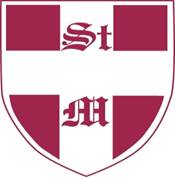 EssentialDesirableFaith Commitment A practising and committed CatholicA secure understanding of the distinctive nature of a Catholic School.Ability to demonstrate care, compassion and reconciliation.Ability to lead acts of worship in the Catholic School. Evidence of participation in parish or Catholic community life.Qualifications and training Qualified Teacher statusHonours graduate or equivalent.Evidence of ability to lead quality professional development opportunities.Qualification in Catholic Teaching or Leadership e.g. CCRS or MA in Catholic Education.NPQH qualification Experience Proven successful track record of teaching in a least two key stage areas.Successful experience at senior leadership at assistant or deputy level or equivalent.Through knowledge and understanding of current educational issues.Successful experience of leading one or more subjects’ areas, or whole school curriculum initiatives.Recent experience in a Catholic School Strategic Leadership Ability to articulate and share a vision for the Catholic School.Ability to inspire and motivate all in the communityEvidence of successful strategies for planning, monitoring , reviewing and evaluating school improvement.Ability to analyse data, develop strategic plans, set targets and achieved desired outcomes. Ability to develop polices and procedures that demonstrate the Catholic ethos of the school and a commitment to equal opportunities for all.Understanding of the role of the governing body in the Catholic School . Understanding of and commitment to promoting the safeguarding and welfare of pupils.Learning and Teaching A secure understanding of the statutory requirements for the curriculum and assessment.Knowledge and experience of a range of successful learning and teaching strategies to meet pupils’ needs.A secure understanding of assessment procedures and practices which enhance pupils’ learning.Experience of effective monitoring and evaluation of learning and teaching.Successful experience in creating an effective learning environment and developing and implementing policy and practice to ensure excellent pupil behaviour.The ability to role model excellent teaching An understanding of the Curriculum Directory for RE.Leading and Managing staff Ability to build and support effective teamsAbility to delegate and support colleaguesExperience of performance management for staff and supporting continuing professional development relevant to the school and individual .Understanding of budget planning, staff deployment and effective use of resources.A commitment to the pastoral care of staff.Experience of working with governors in strategic areas.Involvement in staff recruitment, appointment and induction.Accountability An understanding of the relationship between the headteacher and the governing body.Ability to communicate effectively in writing and orally to a range of audiences including pupils, parents, staff, governors, clergy, fellow professional and media.Ability t produce clear reports, information and advice to staff and governors.Ability to provide clear information to the Diocese and the CES when required.Ability to set clear targets and means in which to achieve them.Ability to present the school at its best in the Catholic and wider communities and in the media.Understand the criteria for evaluating a Catholic school.Experience of presenting reports to governors.Skills, qualities and abilities High quality teaching skillsUnreserved commitment to the mission of the Catholic schoolHigh expectation of pupils learning and attainment.Strong commitment to school improvement through the pursuit of excellence.Ability to build and maintain good relationships .Ability to remain positive and enthusiastic when working under pressure.Ability to prioritise, meet deadlines and manage own time effectively.Empathy with children.Good interpersonal skills.Personal attributes Stamina, energy and resilienceOptimistic outlookConfidenceCommitment to own work/life balance